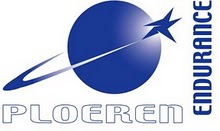 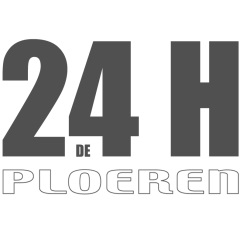 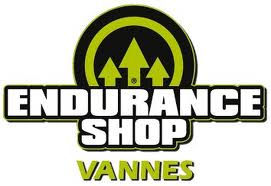 ADHESION PLOEREN ENDURANCE 2017/2018US PLOEREN / ATHLE PAYS DE VANNESNom : ................................................................................................................................................................................................................... Prénom : ............................................................................................................................................................................................................. Sexe :    F   M Date de naissance : |__|__| |__|__| |__|__|Adresse complète :  ...................................................................................................................................................................................... |__|__|__|__|__|  ....................................................................................................................................................................................Téléphone : |__|__| |__|__| |__|__| |__|__| |__|__| *E-mail (valide et lisible) : ...................................................................................................................................................................... Type de licence choisie : Licence Athlé compétition FFA (cadet : 95 € ; junior à vétéran : 105 €)Licence Athlé santé running FFA (cadet : 80 € ; junior à vétéran : 90 €)Adhésion simple à l’association (cadet : 50 € ; junior à vétéran : 60 €)N° de licence FFA obligatoire (si renouvellement) : |__|__|__|__|__|__|__|__| 1re demande de licence FFA 1re demande d’adhésion à Ploeren enduranceAncien club dans le cas d’un changement :  ................................................................................................................................. Date du certificat médical : |__|__| |__|__| |__|__|Fait à : ............................................................ , le |__|__| |__|__| |__|__|		Signature*Dématérialisation de la licenceChaque adhérent recevra sa licence 2017-2018  par courriel. L’adresse mail devient obligatoire dans le cas d’une demande. INFORMATIONSLa fiche d’adhésion doit être remplie, signée et complétée par :1 certificat médical portant la mention obligatoire de « non contre-indication à la pratique de la course à pied en compétition ». Pour les demandes de licences FFA, le CM ne doit pas dater de plus de 3 mois, à compter de la date du dépôt du dossier.1 chèque de cotisation à l’ordre de Ploeren endurance.1 photo numérique au format jpg. (portrait) transmise à salim.slatni@free.frLes demandes d’adhésions doivent être déposées aux heures d’entraînement ou retournées par la poste à : Alexia JACQUOT - 11, rue des Iles - 56880 PLOEREN.Afin de faciliter la gestion des dossiers, toute demande incomplète ne sera pas acceptée.Les familles bénéficiant d'aides financières ou de coupons sport, chèques sport ou Pass sport mais non détenus lors de l’inscription, règleront par chèque. Dès réception des différents coupons, le club s'engage à leur reverser par chèque l'équivalent des aides, dans les plus brefs délais. Membres d’une même famille : réduction de 5 € sur la deuxième cotisation.La licence 2017/2018 est valable jusqu’au 31 août 2018.L’assurance individuelle est comprise dans le prix de la licence FFA.Dans le cas d’une adhésion simple, les adhérents sont couverts par une assurance responsabilité civile souscrite par l’US Ploeren, auprès de Vacances scolaires 2017-2018Les séances ne seront pas obligatoirement assurées pendant les vacances scolaires. Les entraînements seront confirmés par le site ploeren-endurance.fr, suivant les disponibilités de la piste et des entraîneurs.TOUSSAINT		du samedi 21 octobre au dimanche 5 novembre 2017NOEL			du samedi 23 décembre 2017 au dimanche 7 janvier 2018HIVER		du samedi 24 février au dimanche 11 mars 2018PRINTEMPS		du samedi 21 avril au dimanche 6 mai 2018ETE			à partir du samedi 7 juillet 2018Composition du bureauPrésident : Xavier TREMAUDAN (xtremaudan@orange.fr) tél. 06 84 27 86 68Président adjoint : François-Xavier BOUGO (fx.bougo@orange.fr)Secrétaire : Alexia JACQUOT (a_lacrime@hotmail.fr)Secrétaire adjoint : Gwénolé PERRIGAUD (gwenole.perrigaud@orange.fr)Secrétaire adjointe : Virginie GUEGAN (gueganvirgine@yahoo.fr)Trésorière : Magali GUILLERME (bm.guillerme@free.fr)Trésorier adjoint : Armel LEGRAS (armel.legras50@orange.fr)Entraîneurs : Xavier TREMAUDAN (xtremaudan@orange.fr) : entraineur 3° degré hors stadeFred TANGUY (tanguy-frederic@orange.fr) : entraineur 1° degré hors stadeAlexia JACQUOT (a_lacrime@hotmail.fr) : entraineur adjoint hors stadeFrançois-Xavier BOUGO (fx.bougo@orange.fr) : entraineur adjoint hors stadeChristophe GAUTHIER (chr-gauthier@wanadoo.fr) : entraineur adjoint hors stadeGwénolé PERRIGAUD (gwenole.perrigaud@orange.fr) : entraineur adjoint hors stadeSalim SLATNI (salim.slatni@free.fr) : entraineur adjoint hors stadeJours, lieux et horaires des séancesMercredi : de 19 h à 20 h 30 sur la piste de Kercado, Vannes.Dimanche : de 9 h 30 h à 11 h 30. Lieu indiqué sur le site ploeren-endurance.fr